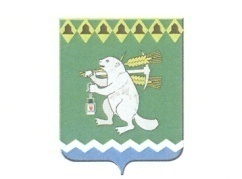 Артемовский   городской   округТерриториальный  органместного  самоуправления  села  Мироновос  подведомственной  территорией  населенных  пунктов:деревня Бучино, деревня  Родники,  деревня  Луговая, село  ЛипиноР А С П О Р Я Ж Е Н И Е       18.07.2017 года                                                                          № 33О  проведении Всероссийского экологического субботника «Зеленая Россия» и осеннего декадника чистоты и порядка на территории          села Мироново в 2017 году  В соответствии со статьями 21, 22 Федерального закона от 30.03.1999              № 52-ФЗ «О санитарно – эпидемиологическом благополучии населения»              (с изменениями и дополнениями), Федеральным законом от 06.10.2003 № 131 – ФЗ «Об общих принципах организации местного самоуправления в Российской Федерации», Правилами благоустройства, обеспечения пожарной безопасности и санитарного содержания территорий, обращения с отходами производства и потребления в Артемовском городском округе, утвержденными решением Думы Артемовского городского округа от 12.04.2007 № 100, принимая во внимание письмо Правительства Свердловской области от 07.07.2017 № 32-01-81/1422, статьями 29.1 – 31 Устава Артемовского городского округа, Положения ТОМС с. Мироново:1. Провести Всероссийский  экологический субботник «Зеленая Россия» и осенний декадник  по наведению чистоты и порядка на территории села Мироново в период с 02.09.2017 по 30.09.2017г.2. Утвердить план мероприятий по проведению Всероссийского экологического субботника «Зеленая Россия» и осеннего декадника по наведению чистоты и порядка на территории села Мироново в 2017 году (Приложение).3. Рекомендовать руководителям предприятий и организаций независимо от организационно-правовой формы провести в коллективах организационную  работу  по наведению чистоты и порядка на закрепленных территориях.4. Контроль за исполнением  настоящего распоряжения оставляю за собой.И.о председателя ТОМС с. Мироново							О.С. Никонова